附件12020中国建筑学会施工学术年会会 议 回 执说明：1）参会回执请于10月31日前发至秘书处邮箱cbci66@163.com， 或手机扫描二维码在线提交报名。以便会议安排。可以先发参会回执，后补发附件2。2）为便于安排好住宿，请在住宿要求栏选妥房间类型、住宿日期。住宿费用：单人间450元/间；双人间合住240元/人。      3）此表可以复印，可增加行数，也可登录分会网站www.cbci.org.cn下载Word表格。4）会议具体安排请关注中国建筑施工学术网（www.cbci.org.cn）或官方微信（公众号：CBCI2014）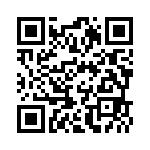 附件2汇款账号及开发票信息汇款帐户汇款帐号：0410000509264002946
开户银行：中国工商银行廊坊金光支行
开户名称：中国建筑科学研究院有限公司建筑机械化研究分院 
请注明用途：2020施工年会 + 参会人员姓名会议费10月31日前汇款及中国建筑学会会员1500元/人，为便于提前开具增值税发票及会议安排，建议10月31日前汇款，会议报到时领取发票。11月1日后汇款及现场缴费均按1700元/人。汇款成功后请及时填写增值税发票开票信息并提交秘书处。2. 增值税发票开具信息表（务必准确填写）单位全称联系人通讯地址电话姓名性别职务手机E-mailE-mail住宿要求□ 单住  □ 合住□ 单住  □ 合住□ 单住  □ 合住□ 单住  □ 合住□ 单住  □ 合住□ 单住  □ 合住□ 单住  □ 合住□ 单住  □ 合住□ 单住  □ 合住□ 单住  □ 合住入住时间入住时间11月5日 ～   日共   晚。11月5日 ～   日共   晚。11月5日 ～   日共   晚。11月5日 ～   日共   晚。11月5日 ～   日共   晚。开票类型选择□增值税普通发票       □增值税专用发票（选其一）□增值税普通发票       □增值税专用发票（选其一）□增值税普通发票       □增值税专用发票（选其一）准确的开票信息
（如选择增值税普通发票，仅填写公司名称、税号即可）公司名称公司名称准确的开票信息
（如选择增值税普通发票，仅填写公司名称、税号即可）纳税人识别号纳税人识别号准确的开票信息
（如选择增值税普通发票，仅填写公司名称、税号即可）开户行开户行准确的开票信息
（如选择增值税普通发票，仅填写公司名称、税号即可）账 号账 号准确的开票信息
（如选择增值税普通发票，仅填写公司名称、税号即可）公司地址（国税局备案信息）公司地址（国税局备案信息）准确的开票信息
（如选择增值税普通发票，仅填写公司名称、税号即可）财务电话（国税局备案信息）财务电话（国税局备案信息）汇款底联照片或网上转账截图汇款底联贴图区汇款底联贴图区汇款底联贴图区经办人姓名：经办人姓名：联系电话：联系电话：相关提示（请认真阅读）：1) 汇款成功后请根据报销要求及时提供以上开票信息；2) 增值税开票信息须来自公司财务部门或经财务人员审核确认，以免有误；3) 如有疑问，请致电会议联系人。相关提示（请认真阅读）：1) 汇款成功后请根据报销要求及时提供以上开票信息；2) 增值税开票信息须来自公司财务部门或经财务人员审核确认，以免有误；3) 如有疑问，请致电会议联系人。相关提示（请认真阅读）：1) 汇款成功后请根据报销要求及时提供以上开票信息；2) 增值税开票信息须来自公司财务部门或经财务人员审核确认，以免有误；3) 如有疑问，请致电会议联系人。相关提示（请认真阅读）：1) 汇款成功后请根据报销要求及时提供以上开票信息；2) 增值税开票信息须来自公司财务部门或经财务人员审核确认，以免有误；3) 如有疑问，请致电会议联系人。